  1.  Check tires.  Both front tires and both      rear tires should be checked for the      following:		A.  Correct tire pressure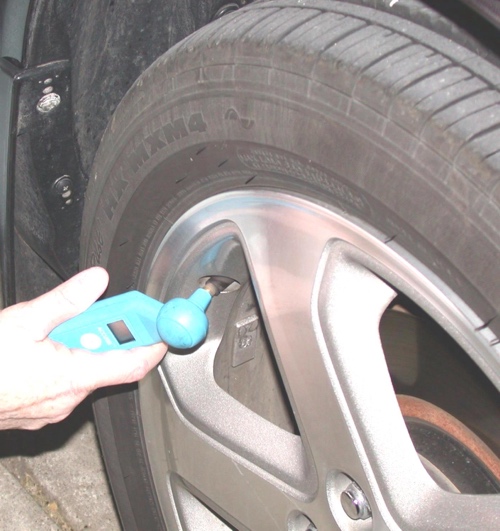 		B.  Same size and brand		C.  Same tread depth		OK   NOT OK     2.  Perform a dry-park test to check for any looseness in the steering and suspension 	     components such as:		A.  Tie rods				B.  Idler arms				C.  Ball-joints			D.  Control arm bushingsE.  Loose or defective wheel bearingsOK   NOT OK     3.  Check for proper ride height.		A.  Front and rear		B.  Left and right		OK   NOT OK   